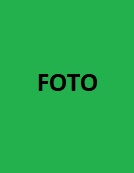 Assinatura e carimbo do(a) Preceptor(a) de Ensino: ______________________________Nome do Interno:Área:Hospital/Município:Semestre:DataDataManhãManhãManhãManhãTardeTardeTardeTardeNoiteNoiteNoiteNoiteObservaçõesObservaçõesDataDataHorárioEntradaRúbricaResponsávelHorário SaídaRúbricaResponsávelHorárioEntradaRúbricaResponsávelHorário SaídaRúbricaResponsávelHorárioEntradaRúbricaResponsávelHorário SaídaRúbricaResponsável1.2.3.4.5.6.7.8.9.10.11.12.13.14.15.16.17.18.19.20.